Silvestrovský ohňostroj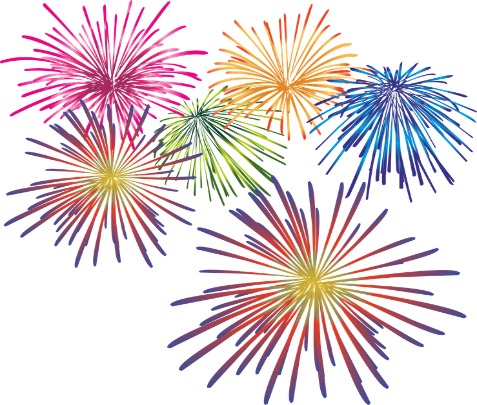 Vážení spoluobčané,srdečně Vás zveme na tradiční silvestrovský ohňostroj. Akce se uskuteční 31. 12. 2022 v 19:00 hodin před novou hasičskou zbrojnicí, 
kde bude připraveno pro zahřátí malé občerstvení pro děti i dospělé.
Těšíme se na Vás				Sbor dobrovolných hasičů Chornice